ALLİGATOR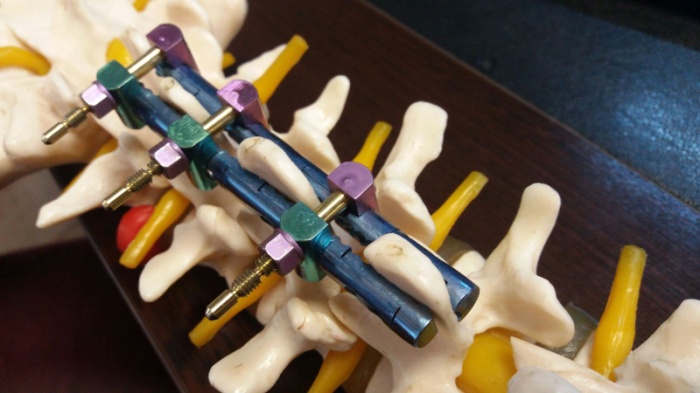 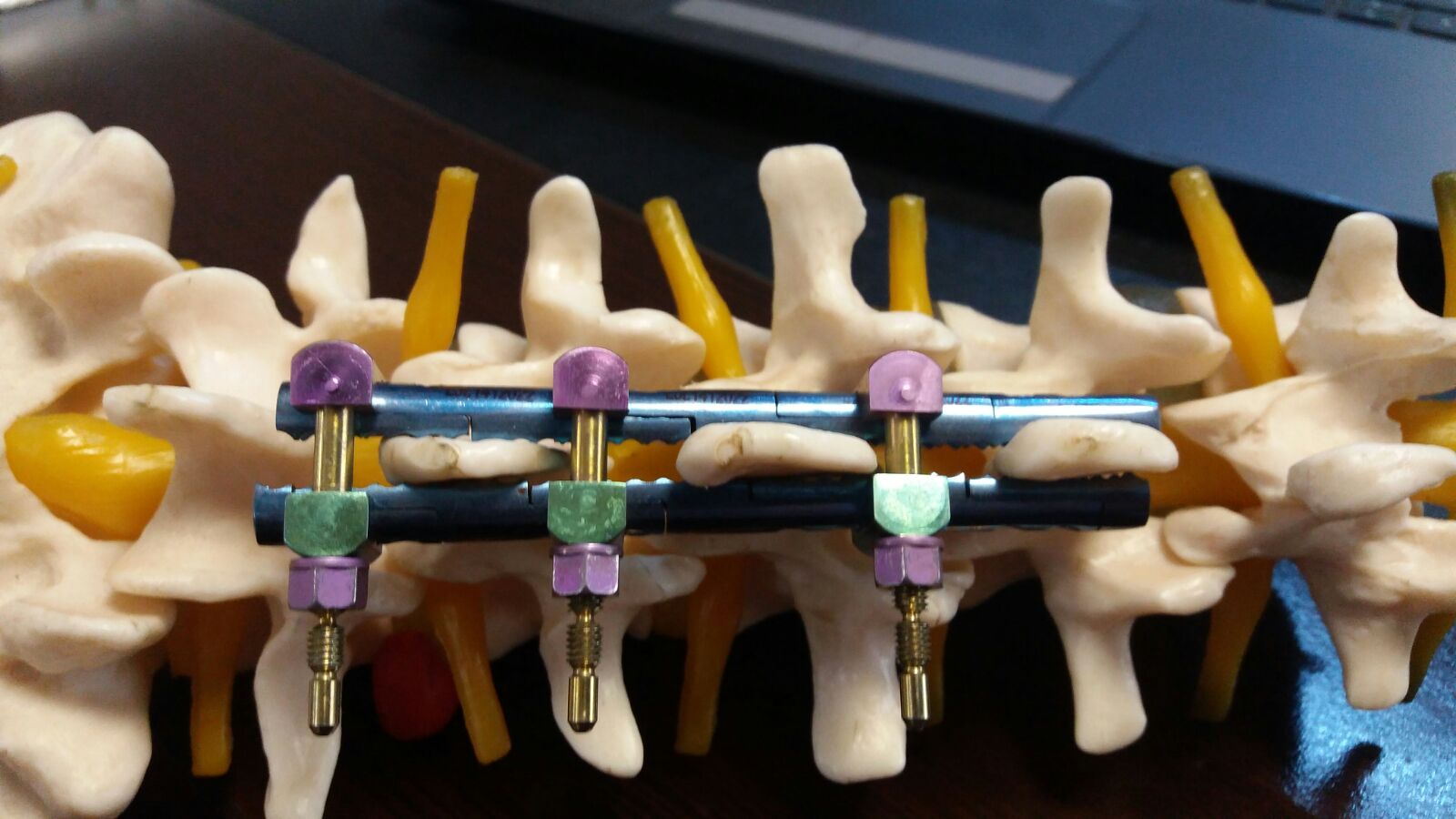 این محصول خود شامل سه محصول مجزا می باشدهوک  hook   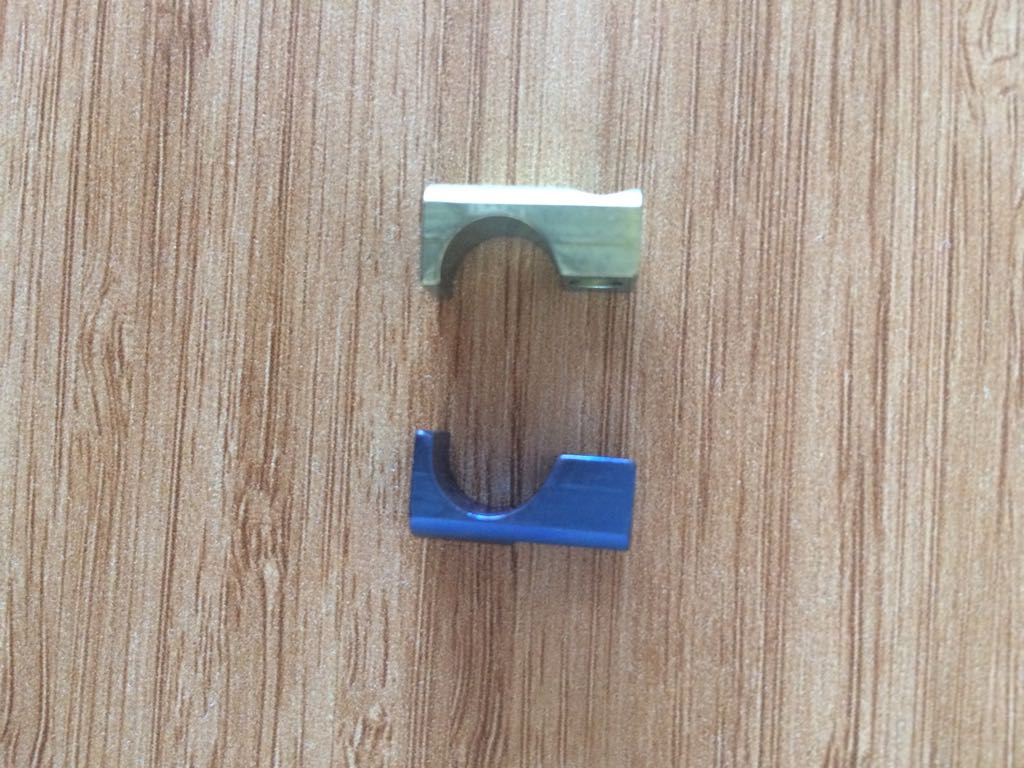 روت  Rot   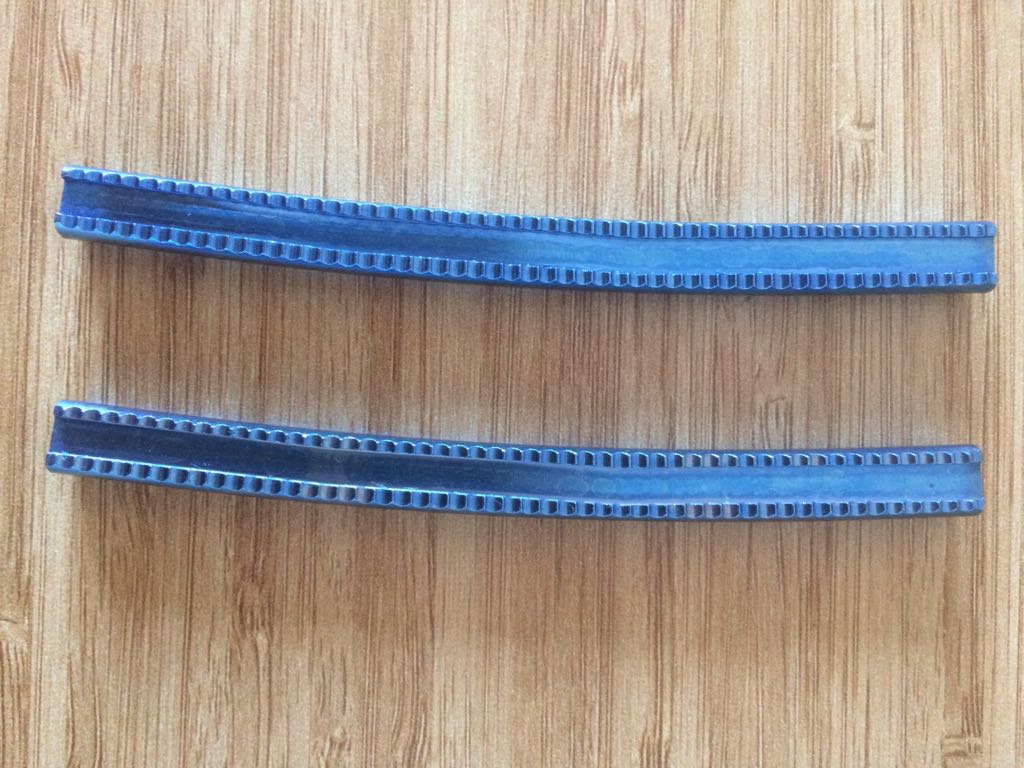 کانکتر Link connector  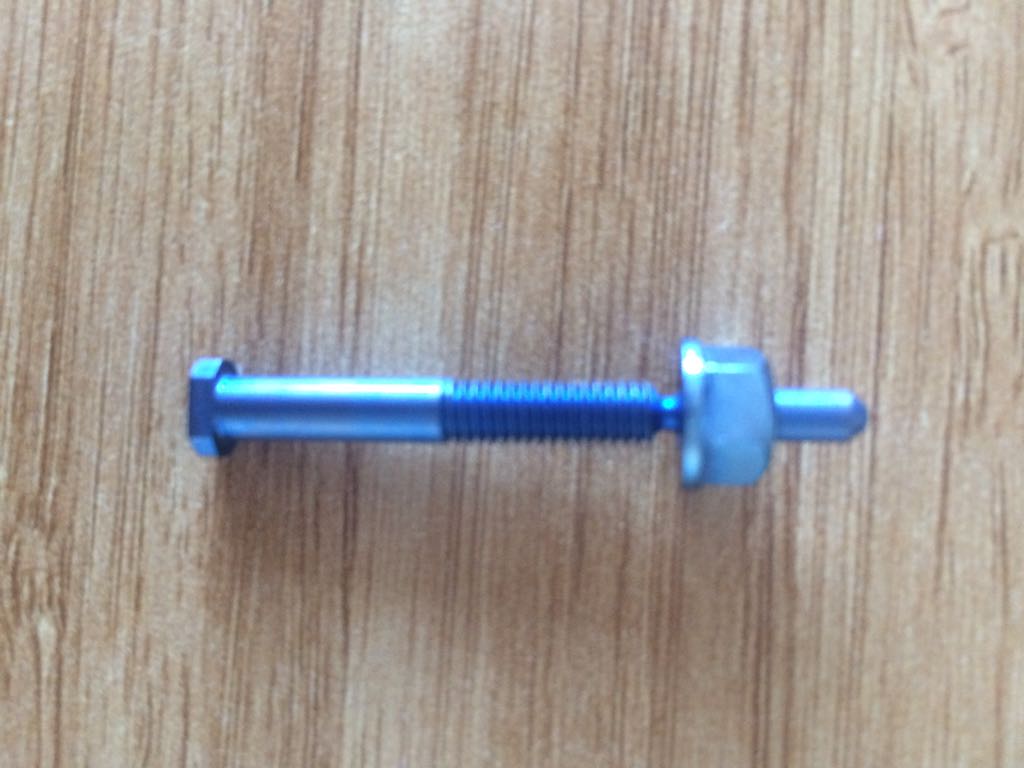 